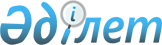 О внесении изменений и дополнений в постановление Правительства Республики Казахстан от 22 июня 2005 года № 607 "Вопросы Министерства внутренних дел Республики Казахстан"Постановление Правительства Республики Казахстан от 31 декабря 2020 года № 962.
      Примечание ИЗПИ!
Порядок введения в действие см. п.2
      Правительство Республики Казахстан ПОСТАНОВЛЯЕТ:
      1. Внести в постановление Правительства Республики Казахстан от 22 июня 2005 года № 607 "Вопросы Министерства внутренних дел Республики Казахстан" (САПП Республики Казахстан, 2005 г., № 25, ст. 311) следующие изменения и дополнения:
      в Положении о Министерстве внутренних дел Республики Казахстан, утвержденном указанным постановлением:
      заголовок главы 1 изложить в следующей редакции:
      "Глава 1. Общие положения";
      заголовок главы 2 изложить в следующей редакции:
      "Глава 2. Миссия, основные задачи, функции, права и обязанности Министерства";
      подпункт 4) пункта 15 изложить в следующей редакции:
      "4) исполнение уголовных наказаний и иных мер уголовно-правового воздействия, а также административных взысканий;";
      в пункте 16:
      в функциях центрального аппарата:
      подпункт 1) изложить в следующей редакции:
      "1) вносит предложения по формированию государственной политики в сферах профилактики правонарушений, охраны общественного порядка, борьбы с преступностью, исполнения уголовных наказаний и иных мер уголовно-правового воздействия, а также административных взысканий;";
      дополнить подпунктами 24-1) и 24-2) следующего содержания:
      "24-1) разрабатывает и утверждает инструкцию по организации антитеррористической защиты объектов органов внутренних дел Республики Казахстан, уязвимых в террористическом отношении;
      24-2) организует государственный контроль за соблюдением требований законодательства Республики Казахстан о противодействии терроризму в части обеспечения антитеррористической защищенности объектов, уязвимых в террористическом отношении, за исключением воинских частей и учреждений Вооруженных Сил Республики Казахстан, других войск и воинских формирований, объектов специальных государственных органов, органов внутренних дел Республики Казахстан, а также охраняемых объектов и загранучреждений Республики Казахстан;";
      подпункт 25) изложить в следующей редакции:
      "25) утверждает типовые учебные программы и типовые учебные планы по подготовке и повышению квалификации работников, занимающих должность руководителя и охранника в частной охранной организации;";
      дополнить подпунктами 26-1), 26-2), 26-3), 26-4), 26-5), 26-6), 26-7), 26-8), 26-9) и 26-10) следующего содержания:
      "26-1) утверждает Кадастр гражданского и служебного оружия и патронов к нему;
      26-2) утверждает технические регламенты в сфере оборота гражданского и служебного оружия и патронов к нему;
      26-3) разрабатывает и утверждает криминалистические требования и методы испытания гражданского и служебного оружия и патронов к нему;
      26-4) утверждает правила оборота гражданского и служебного оружия и патронов к нему;
      26-5) утверждает правила безопасного обращения с гражданским и служебным оружием;
      26-6) утверждает программы подготовки и переподготовки владельцев и пользователей гражданского и служебного оружия;
      26-7) утверждает критерии для организаций, осуществляющих подготовку и переподготовку владельцев и пользователей гражданского и служебного оружия;
      26-8) устанавливает порядок добровольной возмездной сдачи гражданами незаконно хранящихся огнестрельного оружия, боеприпасов и взрывчатых веществ;
      26-9) утверждает правила разработки, издания и ведения Государственного кадастра гражданского и служебного оружия и патронов к нему;
      26-10) утверждает форму разрешений и (или) приложений к ним в сферах оборота гражданского и служебного оружия и патронов к нему, гражданских пиротехнических веществ и изделий с их применением, на открытие и функционирование стрелковых тиров (стрельбищ) и стендов по согласованию с уполномоченным органом в сфере разрешений и уведомлений и уполномоченным органом в сфере информатизации;";
      подпункт 31-1) изложить в следующей редакции:
      "31-1) разрабатывает и утверждает инструкцию по обеспечению охраны общественного порядка и дорожной безопасности сотрудниками и военнослужащими органов внутренних дел Республики Казахстан;";
      подпункт 38) изложить в следующей редакции:
      "38) утверждает правила государственной регистрации и учета отдельных видов транспортных средств по идентификационному номеру транспортного средства, подготовки водителей механических транспортных средств, приема экзаменов и выдачи водительских удостоверений;";
      подпункт 40) исключить;
      подпункт 42) изложить в следующей редакции:
      "42) обеспечивает правовое просвещение и информирование населения по вопросам безопасности дорожного движения;";
      подпункт 45) изложить в следующей редакции:
      "45) осуществляет выдачу в порядке, определяемом Правительством Республики Казахстан, разрешения юридическим лицам на ввоз на территорию Республики Казахстан, вывоз с территории Республики Казахстан и транзит через территорию Республики Казахстан наркотических средств, психотропных веществ и прекурсоров;";
      подпункты 50) и 51) изложить в следующей редакции:
      "50) представляет Правительству Республики Казахстан нормы потребности Республики Казахстан в наркотических средствах, психотропных веществах и прекурсорах для утверждения международных квот для Республики Казахстан Международным комитетом Организации Объединенных Наций по контролю над наркотиками;
      51) осуществляет межведомственную координацию деятельности государственных и иных организаций в сфере оборота наркотических средств, психотропных веществ и прекурсоров, а также региональных комиссий по борьбе с наркобизнесом и профилактике немедицинского употребления наркотических средств, психотропных веществ, их аналогов;";
      подпункт 53) изложить в следующей редакции:
      "53) определяет совместно с уполномоченными органами нормы потребности государства в наркотических средствах, психотропных веществах и прекурсорах;";
      дополнить подпунктом 57-1) следующего содержания:
      "57-1) утверждает правила по определению правового статуса лиц, находящихся на территории Республики Казахстан, не являющихся гражданами Республики Казахстан и не имеющих доказательства своей принадлежности к гражданству иного государства;";
      подпункт 58) исключить;
      дополнить подпунктами 59-1) и 59-2) следующего содержания:
      "59-1) утверждает правила выдачи иностранцам и лицам без гражданства разрешения на временное и постоянное проживание в Республике Казахстан;
      59-2) утверждает правила выдачи удостоверений жителя пограничной зоны гражданам Республики Казахстан, иностранцам и лицам без гражданства, постоянно проживающим в пограничной зоне;";
      подпункт 71) изложить в следующей редакции:
      "71) разрабатывает и утверждает правила присвоения, повышения, подтверждения, снижения и снятия классной квалификации сотрудников и военнослужащих органов внутренних дел;";
      подпункт 75) изложить в следующей редакции:
      "75) разрабатывает и утверждает инструкцию по организации научно-исследовательской деятельности в системе органов внутренних дел;";
      подпункт 78) изложить в следующей редакции:
      "78) осуществляет документационное обеспечение управления в органах внутренних дел;";
      подпункт 80) изложить в следующей редакции:
      "80) осуществляет внутренний государственный аудит и финансовый контроль в государственном органе, его ведомствах, территориальных подразделениях, подведомственных организациях по всем направлениям их деятельности, находящихся в ведении Министерства;";
      подпункт 91) изложить в следующей редакции:
      "91) осуществляет информационное обеспечение подразделений органов внутренних дел, специальных, правоохранительных и государственных органов Республики Казахстан;";
      подпункт 95-41) изложить в следующей редакции:
      "95-41) разрабатывает и утверждает совместно с уполномоченным органом по предпринимательству критерии оценки степени риска для отбора субъектов (объектов) контроля и надзора, проверочные листы, а также утверждает полугодовые списки проведения профилактического контроля с посещением субъекта (объекта) контроля в соответствии с Предпринимательским кодексом Республики Казахстан от 29 октября 2015 года;";
      подпункт 95-47) изложить в следующей редакции:
      "95-47) разрабатывает и утверждает Правила организации несения службы по обеспечению охраны лиц, задержанных по подозрению в совершении уголовных правонарушений, а также лиц, подвергнутых административному аресту, содержащихся в изоляторах временного содержания;";
      подпункт 95-63) изложить в следующей редакции:
      "95-63) содействует органам здравоохранения в регулировании деятельности в сфере оборота наркотических средств, психотропных веществ, прекурсоров и злоупотребления ими в организации медико-социальной помощи лицам с психическими, поведенческими расстройствами (заболеваниями), связанными с употреблением психоактивных веществ, и обеспечении гарантии прав и свобод граждан при ее оказании;";
      подпункт 95-64) исключить;
      дополнить подпунктами 95-85), 95-86), 95-87), 95-88), 95-89), 95-90), 95-91), 95-92), 95-93) и 95-94) следующего содержания:
      "95-85) утверждает по согласованию с уполномоченным органом в области здравоохранения правила оказания медицинской помощи лицам, свобода которых ограничена, а также лицам, отбывающим наказание по приговору суда в местах лишения свободы, задержанным, заключенным под стражу и помещенным в специальные учреждения;
      95-86) утверждает совместно с уполномоченным органом в области здравоохранения правила охраны государственной психиатрической организации специализированного типа с интенсивным наблюдением;
      95-87) утверждает совместно с уполномоченным органом в области здравоохранения правила оборудования государственной психиатрической организации специализированного типа с интенсивным наблюдением инженерно-техническими средствами охраны;
      95-88) согласовывает проекты нормативных правовых актов в пределах компетенции Министерства;
      95-89) разрабатывает и утверждает правила военно-медицинского (медицинского) обеспечения;
      95-90) устанавливает порядок и периодичность проведения медицинских осмотров соответствующего контингента в военно-медицинских (медицинских) подразделениях (организациях);
      95-91) разрабатывает и утверждает формы ведомственной военно-медицинской (медицинской) статистической отчетности;
      95-92) разрабатывает и утверждает по согласованию с уполномоченным органом в области здравоохранения правила проведения военно-врачебной экспертизы в правоохранительных органах и государственной фельдъегерской службе Республики Казахстан и положение о комиссиях военно-врачебной экспертизы в органах внутренних дел;
      95-93) разрабатывает и утверждает по согласованию с уполномоченным органом в области здравоохранения и правоохранительными органами Республики Казахстан требования, предъявляемые к состоянию здоровья лиц для прохождения службы в правоохранительных органах и государственной фельдъегерской службе Республики Казахстан;
      95-94) утверждает по согласованию с уполномоченным органом в области здравоохранения правила проведения военно-врачебной экспертизы и положение о комиссиях военно-врачебной экспертизы в Национальной гвардии Республики Казахстан;";
      в функциях ведомств:
      подпункт 2) изложить в следующей редакции:
      "2) осуществляют в соответствии с законодательством выдачу лицензий и разрешений;";
      подпункт 14) изложить в следующей редакции:
      "14) осуществляют выдачу разрешения на хранение и ношение наградного оружия гражданам Республики Казахстан на основании Указа Президента Республики Казахстан, постановления Правительства Республики Казахстан.
      Юридическим лицам согласовывают заявление для получения лицензии на экспорт и импорт продукции, подлежащей экспортному контролю (гражданских пиротехнических веществ и изделий с их применением);";
      подпункт 16-1) изложить в следующей редакции:
      "16-1) реализуют государственную молодежную политику;";
      подпункт 16-3) изложить в следующей редакции:
      "16-3) осуществляют формирование, реализацию, мониторинг реализации и оценку результатов государственного социального заказа по вопросам профилактики правонарушений среди молодежи;";
      дополнить подпунктом 27-1) следующего содержания:
      "27-1) согласуют производства работ по реконструкции и ремонту автомобильных дорог общего пользования областного или районного значения при наличии разрешения, выданного местным исполнительным органом области или района;";
      дополнить подпунктами 35-1), 35-2), 35-3) и 35-4) следующего содержания: 
      "35-1) разрабатывают правила оказания медицинской помощи лицам, свобода которых ограничена, а также лицам, отбывающим наказание по приговору суда в местах лишения свободы, задержанным, заключенным под стражу и помещенным в специальные учреждения;
      35-2) обеспечивают охрану государственной психиатрической организации специализированного типа с интенсивным наблюдением; 
      35-3) разрабатывают правила охраны государственной психиатрической организации специализированного типа с интенсивным наблюдением;
      35-4) разрабатывают правила оборудования государственной психиатрической организации специализированного типа с интенсивным наблюдением инженерно-техническими средствами охраны;";
      подпункт 39) исключить;
      подпункт 67) изложить в следующей редакции:
      "67) организуют доставление несовершеннолетних в организации образования с особым режимом содержания, а также центры адаптации несовершеннолетних безнадзорных и беспризорных детей в возрасте от трех до восемнадцати лет, а также детей, оставшихся без попечения родителей, или лиц, их заменяющих, в случае невозможности их своевременного устройства, задержанных в ходе деятельности органов внутренних дел;";
      дополнить подпунктами 68-1), 68-2), 68-3) и 68-4) следующего содержания:
      "68-1) организуют и обеспечивают выполнение обязательств, вытекающих из международных договоров о реадмиссии, ратифицированных Республикой Казахстан;
      68-2) разрабатывают правила по определению правового статуса лиц, находящихся на территории Республики Казахстан, не являющихся гражданами Республики Казахстан и не имеющих доказательства своей принадлежности к гражданству иного государства;
      68-3) разрабатывают правила выдачи иностранцам и лицам без гражданства разрешения на временное и постоянное проживание в Республике Казахстан;
      68-4) разрабатывают правила выдачи удостоверений жителя пограничной зоны гражданам Республики Казахстан, иностранцам и лицам без гражданства, постоянно проживающим в пограничной зоне;";
      дополнить подпунктом 81-1) следующего содержания: 
      "81-1) разрабатывают правила проведения военно-врачебной экспертизы и положение о комиссиях военно-врачебной экспертизы в Национальной гвардии Республики Казахстан;";
      подпункты 84-29) и 84-30) изложить в следующей редакции:
      "84-29) осуществляют мониторинг миграционных процессов;
      84-30) разрабатывают систему мер в области регулирования и мониторинга миграционных процессов;";
      подпункт 84-31) исключить;
      дополнить подпунктами 84-36), 84-37), 84-38), 84-39), 84-40), 84-41), 84-42) и 84-43) следующего содержания:
      "84-36) разрабатывают типовые учебные программы и типовые учебные планы по подготовке и повышению квалификации работников, занимающих должность руководителя и охранника в частной охранной организации;
      84-37) разрабатывают правила государственной регистрации и учета отдельных видов транспортных средств по идентификационному номеру транспортного средства, подготовки водителей механических транспортных средств, приема экзаменов и выдачи водительских удостоверений;
      84-38) разрабатывают Кадастр гражданского и служебного оружия и патронов к нему;
      84-39) разрабатывают технические регламенты в сфере оборота гражданского и служебного оружия и патронов к нему;
      84-40) разрабатывают правила оборота гражданского и служебного оружия и патронов к нему;
      84-41) разрабатывают правила безопасного обращения с гражданским и служебным оружием;
      84-42) разрабатывают программы подготовки и переподготовки владельцев и пользователей гражданского и служебного оружия;
      84-43) разрабатывают критерии для организаций, осуществляющих подготовку и переподготовку владельцев и пользователей гражданского и служебного оружия;";
      заголовок главы 3 изложить в следующей редакции:
      "Глава 3. Организация деятельности Министерства";
      заголовок главы 4 изложить в следующей редакции:
      "Глава 4. Имущество Министерства";
      заголовок главы 5 изложить в следующей редакции:
      "Глава 5. Реорганизация и упразднение Министерства".
      2. Настоящее постановление вводится в действие со дня его подписания, за исключением абзаца сорок пятого пункта 1, который вводится в действие после дня введения в действие соответствующих изменений и дополнений в Кодекс Республики Казахстан "О налогах и других обязательных платежах в бюджет" (Налоговый кодекс) в соответствии с Законом Республики Казахстан от 13 мая 2020 года "О внесении изменений и дополнений в некоторые законодательные акты Республики Казахстан по вопросам регулирования миграционных процессов".
					© 2012. РГП на ПХВ «Институт законодательства и правовой информации Республики Казахстан» Министерства юстиции Республики Казахстан
				
      Премьер-Министр
Республики Казахстан 

А. Мамин
